Curriculum  Vitae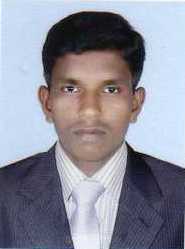 Murugesan KaruppiahAl Riqqa Dubai- UAEObjectiveSeeking a suitable position with substantial responsibility where my varied experience would be fully utilized and where I could make a significant contribute to my employee which will gain me career advancement Oportunities.Professional ExperiencesDubai, UAEDesignation	:  House Keeping Supervisor Time period 	:  July2015 to till dateLandmark Hotels and Suites, Dubai, UAEDesignation	:  Senior Room attendant Time period 	:  April 2014 to 2015 July	Food Sagar Restaurant LLC- Dubai - UAE Designation	:  Food Court SupervisorTime period	:  Octobar 2012 to march 2014Elite Palazzo Hotel Cochin-IndiaDesignation	:  Senior Room attendant Time period 	:  July 2010 to july 2012Professional Trainings		                                                House keeping trainee in Hotel Cenneys Gate Chennai India.Personal Details	                                                   Father  Name			:	KaruppiahNationality			:	IndianDate of Birth			:	18-06-1992Gender				:	MaleMarital Status			:	SingleLanguages Known		:	English,Hindi & Malayalam,TamilEducational Qualifications                                                     Diploma in Hotel Management from Sri Sai Hotel management and catering technology Pudukkottai- IndiaHigher Secondary Certificate from  Govt  Higher Secondary School Vennavalkudi-IndiaSecondary School Leaving Certificate from Govt  Higher Secondary School Vennavalkudi-IndiaPassport and Visa details.                                                     Passport No			:	Date of Issue			:	18/07/2012Date of Expiry			:	17/07/2022Place of Issue			:           India.Declaration                                                       The above information is true to the best of my knowledge and belief. I am liable to be disqualified if any information given above is found incorrect/incomplete or false.	YoursFaithFully	MURUGESAN.KSMurugesan Karuppiah – 1991418To interview this candidate, please send your company name, vacancy, and salary offered details along with this or other CV Reference Numbers that you may have short listed from http://www.gulfjobseeker.com/employer/cvdatabasepaid.php addressing to HR Consultant on email: cvcontacts@gulfjobseekers.comWe will contact the candidate first to ensure their availability for your job and send you the quotation for our HR Consulting Fees. 